CONCURSO PÚBLICO DA PREFEITURA MUNICIPAL DE ARARUAMACONVOCAÇÃOPrezada Candidata ELIZABETH DE JESUS COELHO SODRÉ,Solicitamos seu comparecimento para assumir o cargo de AGENTE COMUNITÁRIO DE SAÚDE, do Concurso Público de Araruama, no dia 23/01/2017 (Segunda-Feira), de 09:00 às 17:00 h, na Secretaria Municipal de Administração desta Municipalidade, situada na Avenida John Kennedy, 120, Centro, Araruama-RJ., CEP: 28.970-000, haja vista parecer favorável quanto ao requisitado no Procedimento nº 0005901-02.2011.8.19.0052, pelo Exmo. Juíz de Tabelar ALEXANDRE CHINI NETO, da 2º VARA CÍVEL DA COMARCA DE ARARUAMA, em 28 de julho de 2014, conforme cópia abaixo. Atenciosamente,Jaqueline Ferreira Prates da SilvaSecretária Municipal de Administração9980343-4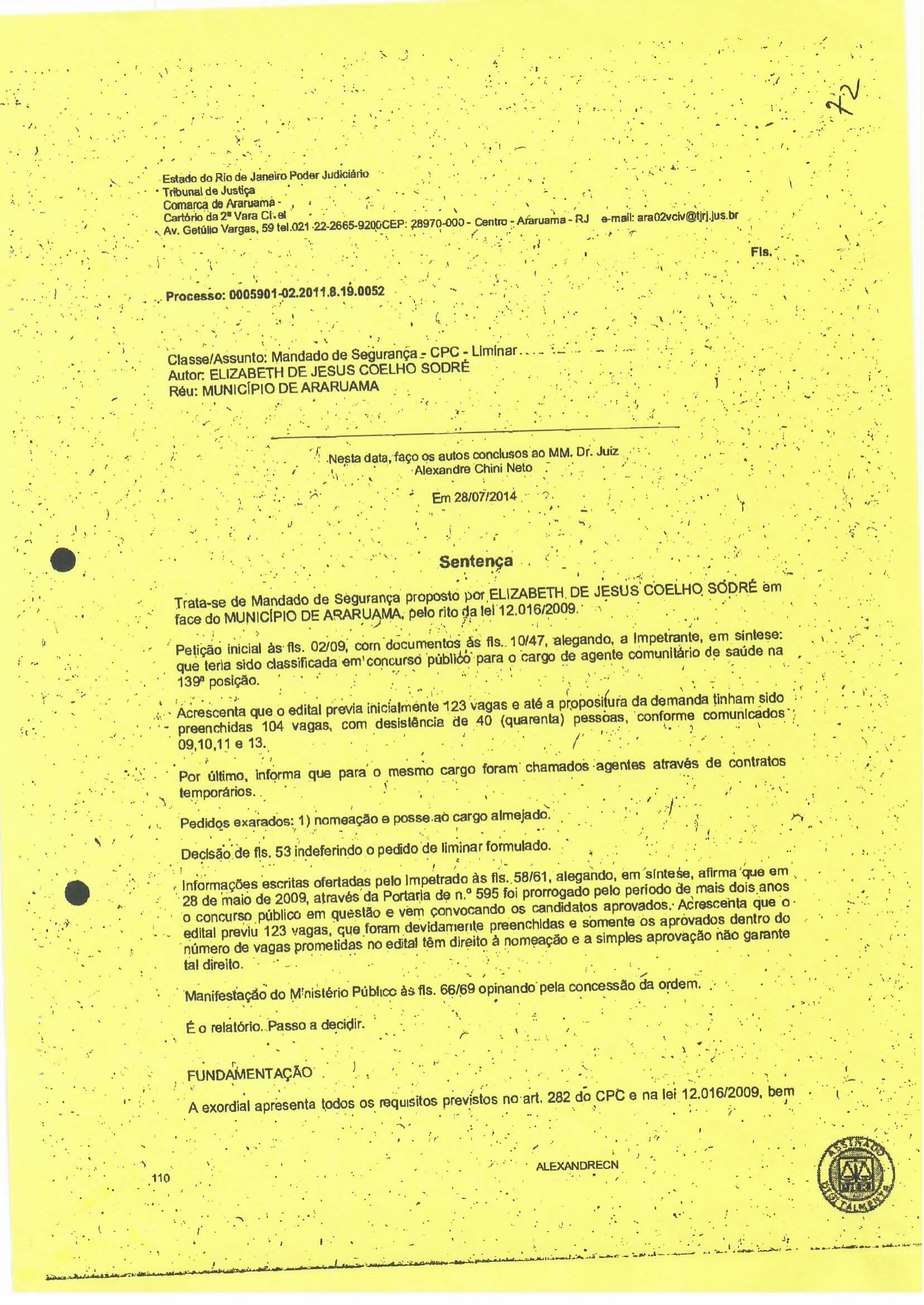 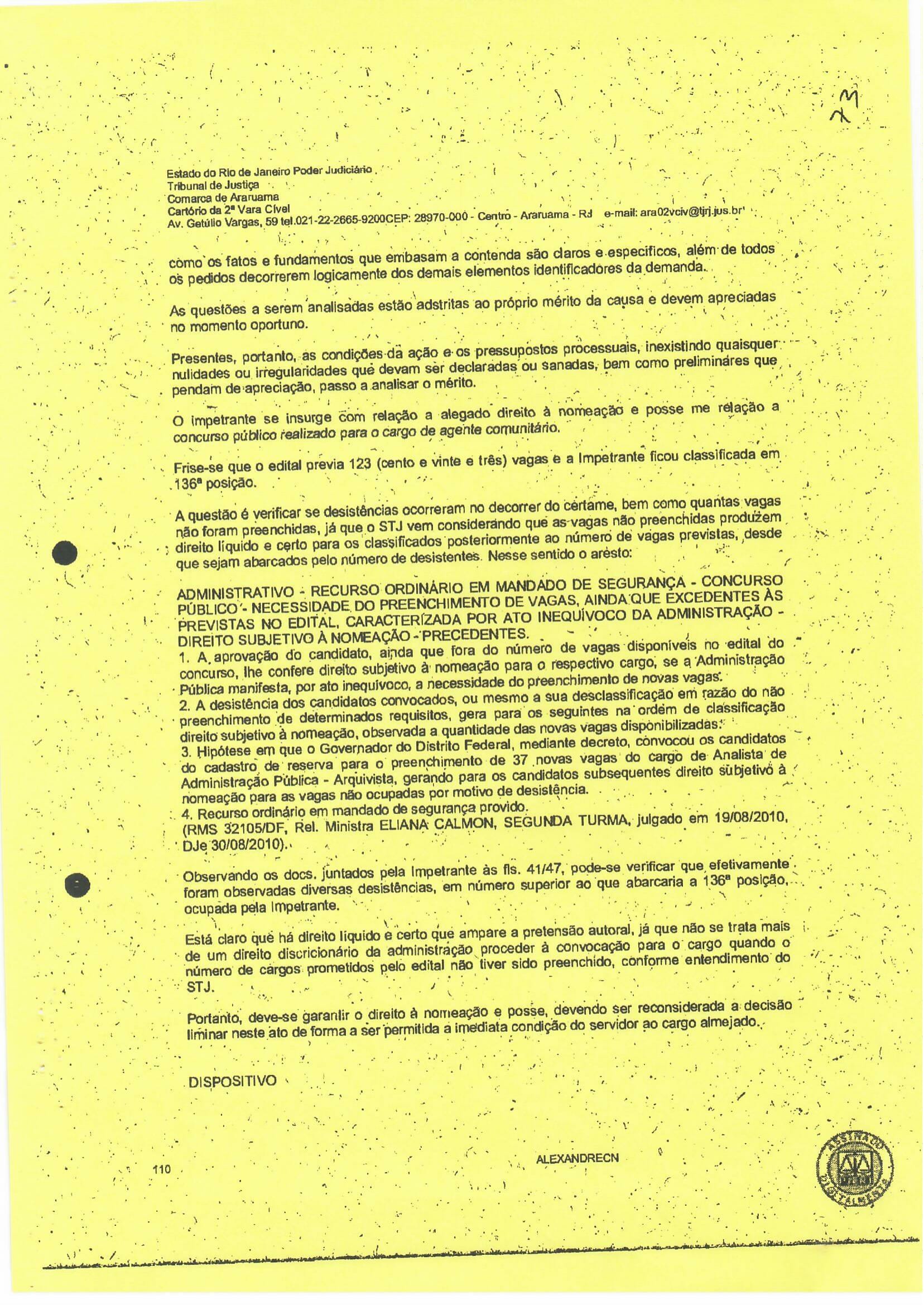 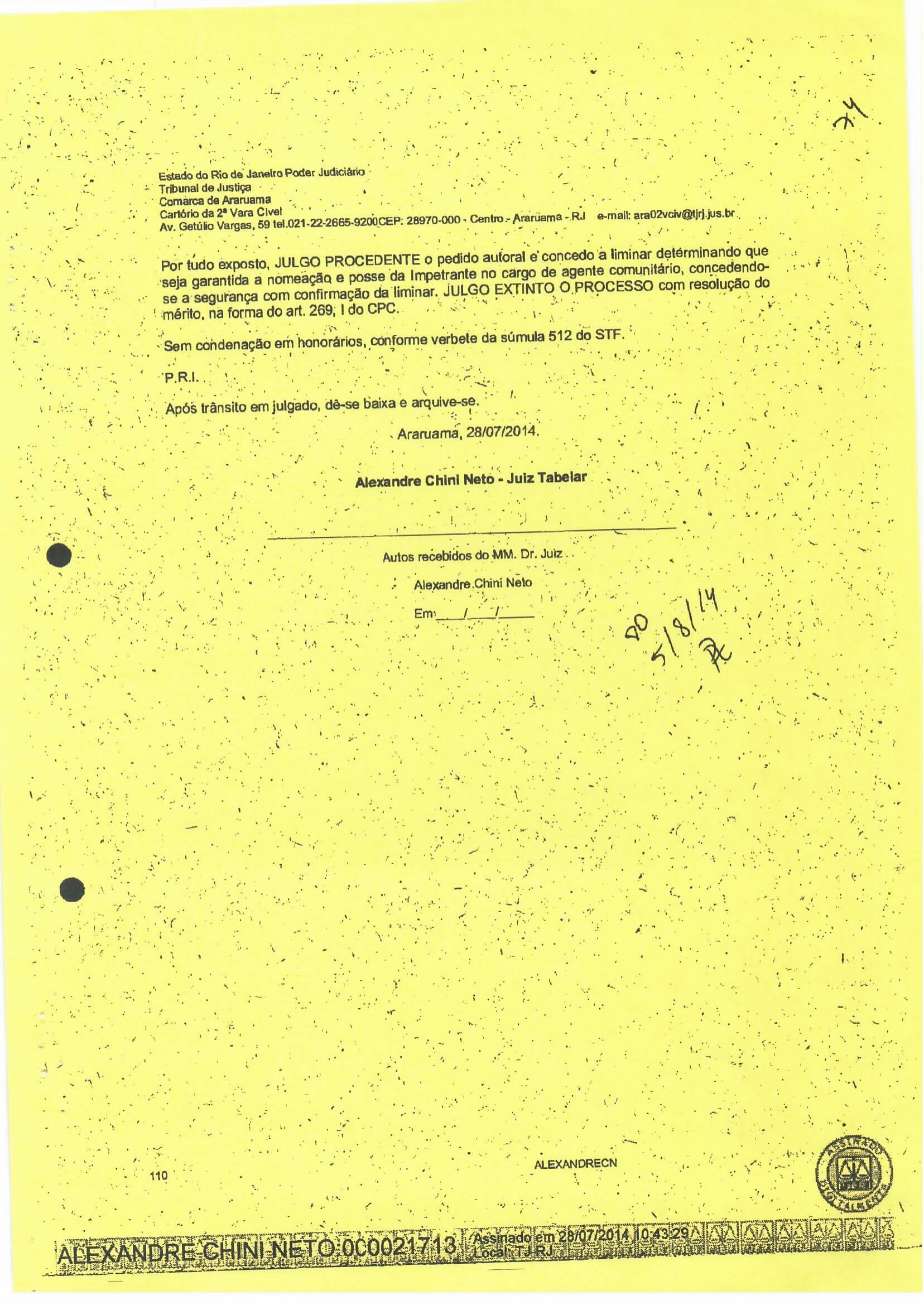 